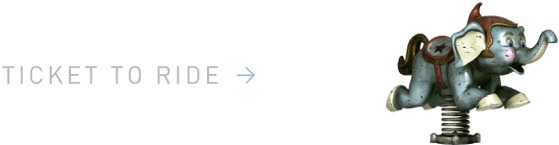 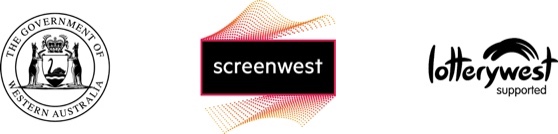 Ticket to Ride, Screenwest and Lotterywest presentsIn association with Screen Australia, Spectrum Films, Red Apple, Head Gear Films / Metrol Technology / Kreo Films / a See Pictures production1%Directed By:
Stephen McCallumScreenplay By:
Matt NableProduced By:
Jamie Hilton & Michael PontinExecutive Producers:
Josh Pomeranz
Viv Scanu Stephen Boyle
Phil Hunt
Compton Ross
Cast:
Ryan Corr
Abbey Lee
Simone Kessell
Josh McConvilleWithMatt NableAnd
Aaron PedersonProduction Partners:
Spectrum Films
Red Apple Cameras
Head Gear FilmsRun Time: 92 minutes
Rated: TBC
Language: English
Sound: 5.1 
Year of Production: 2017One Line Synopsis:
When the vice president of an outlaw motorcycle gang has to betray his president to save his brother it results in civil war.Short Synopsis:1% is a story of brotherhood, loyalty and betrayal set within the primal underworld of outlaw motorcycle gangs. It follows Paddo, heir to the throne of the Copperheads MC, who has to betray his president to save his brother’s life. When this betrayal leads to a split in the club it results in civil war, forcing Paddo to choose between loyalty and blood. Synopsis:In the world of Outlaw Motorcycle Clubs, power belongs to those strong enough to hold it. Welcome to the dangerous, uncompromising and primal world of the Copperheads MC, welcome to the 1%. 1% follows Paddo [Ryan Corr], acting president of the Copperheads Outlaw Motorcycle Club. When Paddo’s simple minded brother Skink [Josh McConville] is kidnapped after a drug deal gone wrong, Paddo and his girlfriend Katrina [Abbey Lee] are forced to make a deal with rival club, the Devil’s, to save his brothers life.All is well until Copperheads president Knuck [Matt Nable] is released from jail and returns to discover the Devil’s deal and other unwanted changes in his beloved club. Threatened and challenged to seize back control by his wife Hayley [Simone Kessell], Knuck violently terminates the deal with the Devils and puts Paddo back to square one.With Skink’s life on the line and no options left, Paddo has to choose between his president and his brother in the ultimate collision of loyalty and blood.Director’s StatementWhen I first read Matt Nable’s script for 1% it immediately grabbed me by the throat. This was a film I had to make. It was a visceral, modern re-imagining of Shakespearean tragedy where power plays of legacy and brotherhood went beyond superficial tropes to ask ‘what is the cost of loyalty if it forces you to turn against your own blood?’I’ve always been fascinated by the world of 1% bikers. It’s a dangerous, mysterious brotherhood whose tribal hierarchy and values hark back to a more primal time. I wanted to be bold with the imagining of this dangerous world but balance it by grounding the aesthetic and performance in truth by utilising an uncompromising, cinematic documentary approach. The crew created a 360 degree set which gave our actors the freedom to block within the scene and to allow their instinctive choices to inform the aesthetic. This grounded all the blocking in reality rather than being too prescribed or contrived. We allowed the camera to respond to the drama like it was another character in the scene. This performance-first approach was crucial in giving an energy and vitality to the scenes on the day.I immersed myself in film photography and music when bringing the world of 1% to life. I was constantly looking for any artistic resonance that elevated danger into something far more beautiful and profound. For me this was essential in bringing a sense of heart and poetry to this brutal world, because in the end 1% is a story about family, brotherhood and belonging. That was the heartbeat.1% was like a caged animal that I provoked, let loose into the world and then had to tame back to submission. The cast and crew were amazing in coming on board with me to sculpt this story and bring the film to life. I couldn’t be more proud of everyone’s efforts from the ground up. It was a real collaboration of passion, commitment and determination.Production Notes:1% is a gritty crime saga about brotherhood, loyalty and redemption, written by actor Matt Nable and helmed by Stephen McCallum in his feature directorial debut. The masterminds behind 1% have created a brutal foreign place that people haven’t seen or been before. Deep inside the incredibly hopeless world of a West Australian biker gang, they push the boundaries beyond where it’s safe. Violent, hypnotic, tender and confronting, 1% takes the audience inside the mob, against an epic backdrop, shakes them, and spits them back out. Nable developed the script for eight years into a visceral story about a motorcycle club and family, a minority environment and culture, the 1%. The term 1% is used to describe notorious outlaw motorcycle clubs such as the Hells Angels and the Bandidos, as the other 99% of motorcycle riders are law-abiding citizens.Nable was inspired to create a story about an untold world that exists in society and bring the violence and hopelessness to the screen. Explore the characters within this world that have the same capacities as everyone else, to love, to hope and to feel loss.“1% tells the story of a dangerous, mysterious brotherhood whose tribal hierarchy and values hark back to a more primal time,” says Nable.“The lens that I’m looking through is one of pure honesty and not holding anything back. These type of people do exist and this is what goes on. This is how they lose and this is how they hurt and this is how they love and this is how they hope and this is how hopeless their lives can be.”
Director Stephen McCallum has won multiple awards for his short films and advertising work since graduating from AFTRS in 2011. He is the 2016 recipient of the prestigious West Coast Vision’s funding initiative by Screenwest. McCallum said it was an honour to bring Nable’s screenplay to life, “I was immediately drawn to the visceral, high stakes world he created where loyalty, ambition and family collide. It’s a gritty character driven story and we have a great cast to realise it.”“1% bikers are considered outlaws in todays’ society but if they were alive 1000 years ago they would have been kings. I wanted to capture this spirt of tribalism and belonging to take the audience on a dive into this forbidden and seductive subculture,” says McCallum.McCallum and Nable assembled an impressive cast of rising stars including Ryan Corr (The Water Diviner, Holding The Man) Abbey Lee (Neon Demon, Mad Max: Fury Road) Josh McConville (Cleverman, The Infinite Man), Simone Kessell (Of Kings and Prophets, Wonderland), Aaron Pederson (Mystery Road, Goldstone) and writer Matt Nable. Casting the lead role of Paddo was a crucial element to project, he needed physicality and a gentle side, Corr proved he had both.Nable says, “We were looking for someone who was really desperate to play it and give it everything because that’s what was required for this role. Inevitably as it’s written, Paddo is a good person put in a situation where he’s got to act a certain way because of his environment and because of what he’s faced with. We saw quite a few different people and Ryan (Corr) just bought this wonderful earnest honesty, that came across from the first time he auditioned. To be honest I didn’t know whether he was right for this role but he certainly changed everyone’s minds once he got into it, the way he was ready to approach it. I think we’re very very lucky to have him, I think he’s one of Australia’s greatest young talents. The sky is the limit for him.”Initially Corr was drawn to the high stakes all the characters must face in the script and their subsequent interaction but it was the loyal and emotionally torn character of Paddo that sealed him to the film.“What attracted me to Paddo was this polarity that he seems to have.  He goes from one world with him, his brother Skink (McConville) and his girlfriend Katrina (Lee), to one with him and the club. He sort of swings between the two and he constantly can’t make them come together. I think this triangle is a tragedy.”“I liked the idea of experimenting with what else makes someone appealing to a group of men in terms of being a leader; what else the people look up too, what else do people admire in a man, what makes them a leader. You’ve got this world of violence and crime, but it also is a world of family and togetherness and community. Paddo is constantly going between those two worlds and I think that’s something really interesting to play.”Another crucial cast member is the Copperheads leader and deeply complicated Knuck. The role required a strong physical presence and some very confronting scenes, a challenge writer Nable takes on himself. A challenging 12-week fitness regime to embody the menacingly big persona of the President.“There aren’t a lot of endearing qualities to Knuck. But, I don’t see him as a bad person, I see him as a very confused human being, a very insecure human being. I think that his past has probably lead him to where he is at this moment. You know, he relies a lot on his wife, Hayley who is played by Simone Kessel. She really is his touchstone and the only person I think in his life that he truly trusts,” says Nable.His fellow cast members described him as a generous actor and writer and having him on set, bringing the words to life was impressive.Corr explains, “He’s not in any way precious, we were all able to collaborate and assist in what the film became.  And for him to be that egoless was inspiring.”The enigma that is the women behind motorcycle clubs are perfectly embodied by Simone Kessell and Abbey Lee. Kessell plays club matriarch Hayley, a woman who breathes and bleeds for the Copperheads and President Knuck, and is comfortable in their world. While Lee plays Paddo’s girlfriend Katrina, someone new to the world but is headstrong, calculated and just as hungry for the power they all crave.Tying the intricate story together is the brotherly love between Paddo and Skink which is ultimately the catalyst behind the tragic events that unfold. Josh McConville explains Skink’s role in the film and why he was drawn to the role:“The thing that attracted me to Skink was the heart that he has in this piece. Surrounded by this testosterone-fueled aggression, there was this vulnerability that sort of resonated throughout the script and this heart of the piece, which spoke to me a lot.”1% was shot over five weeks in Perth, West Australia. Jamie Hilton and Michael Pontin produced 1% for Perth and Sydney based See Pictures, their third film in Western Australia this year. Josh Pomeranz, Viv Scanu, Phil Hunt, Compton Ross and Stephen Boyle are Executive Producers. Meet The Copperheads:Cast Biographies:Ryan Corr: Mark “Paddo” PaddinsonRyan’s charismatic on-screen presence, teamed with the breadth of his emotional and comedic range ensure that he is in constant demand. He will soon be seen in the features Mary Magdalene from renowned director Garth Davis and in the leading role in 1%.Recent film credits include the lead role of Tim Conigrave in Neil Armfield’s adaptation of the book Holding The Man which earned him nominations for Best Actor at the AACTAs and Australia’s Film Critics’ Circle Awards; the award winning Hacksaw Ridge from director Mel Gibson; The Water Diviner, under the direction of Russell Crowe; Ali’s Wedding and A Few Less Men. Recent TV credits include “Hoges” for the Seven Network, BBC series “Banished”, penned by Jimmy McGovern and ABC/Sundance series “Cleverman” from Goalpost Pictures.Ryan was honoured with the GQ Breakthrough Actor of 2015. He has been the recipient of the Australians in Film ‘Heath Ledger Scholarship’ and the IF ‘Out of the Box’ award. He has received Logie nominations in the categories of Most Outstanding New Talent and Most Popular New Male Talent.Other film work include Greg McLean’s Wolf Creek 2, Not Suitable For Children, which saw him nominated for a Best Supporting Actor AACTA award and receive the Film Critics’ Circle Award for Best Supporting Actor, and Spike Jonze’s Where The Wild Things Are. With several main cast TV credits to his name as a teenager, Ryan went on to study at NIDA. Other TV credits include “Love Child”, “Underbelly: The Golden Mile”, “Tangle”, “Redfern Now”, “The Moodys”, and Coby in the Seven Network’s hit series “Packed to the Rafters.”Ryan made his professional stage debut in “Sex with Strangers” for the Sydney Theatre Company (STC) and was reunited with the company for their recent production of “Arcadia.”20.6K Instagram followers @rycorr Abbey Lee: KatrinaAbbey was most recently seen in the DreamWorks comedy Office Christmas Party for directors Josh Gordon and Will Speck in which she starred opposite Jason Bateman, Jennifer Aniston, and TJ Miller, and was previously seen in The Neon Demon from writer/director Nicolas Winding Refn in which she starred opposite Elle Fanning, Keanu Reeves, and Bella Heathcote. The film was acquired by Amazon Studios and was also accepted into the 2016 Cannes Film Festival.Previously, Abbey was seen in the Academy-Award winning Mad Max: Fury Road for Warner Brothers, starring opposite Tom Hardy, Nicholas Hoult, and Charlize Theron. This was followed by her stunning performance as Czech model Zoya in the local Australian film Ruben Guthrie, directed by Brendan Cowell.She then appeared in Gods Of Egypt for Lionsgate/Summit opposite Brenton Thwaites, Nikolaj Coster-Waldau, and Gerard Butler.Abbey recently wrapped Justin Kelly’s Welcome To Stranger, opposite Riley Keough and Caleb Landry Jones, and Elizabeth Harvest, opposite Ciaran Hinds and Carla Gugino. She will next be seen in the new MRC franchise The Dark Tower, based on the best-selling novels from Stephen King, in which she plays the role of “Tirana” alongside Matthew McConaughey and Idris Elba for director Nikolaj Arcel.Simone Kessell: HayleySimone Kessell has built a remarkable career in film and television, with a diverse list of credits working with many acclaimed directors such as the multi award-winning Ron Howard, Alex Proyas and Roland Joffe.Simone’s film credits include the action adventure San Andreas, 2:22, The Lovers, Burning Man, The Informers and Frost Vs Nixon. She held the lead role in features Frank’s Dream, Liquid Bridge, Stickmen and Return to Treasure Island.Her impressive television credits include the US series The Crossing, Two and a Half Men, Fringe, Criminal Minds, CIS Miami, Reaper, Of Kings and Prophets and a regular role in the Steven Speilberg produced series, Terra Nova. Amongst her numerous credits in Australia, Simone has appeared in Wonderland (Series 2), Fat Tony & Co, Panic at Rock Island, Underbelly 2, White Collar Blue, All Saints, Hard Knox, Water Rats, Heartbreak High, as well as Hercules and Xena Warrior Princess. Simone played the lead role in New Zealand’s Mataku – The God Child and in Greenstone.Matt Nable: Knuck Matt Nable is an Australian actor and writer.  In 2007, Nable wrote and played the lead in Paramount Pictures’ first Australian acquisition – the critically acclaimed The Final Winter.  Following that success, he headed to the U.S. where he played the lead role in the television pilot “SIS”.  Nable went on to star in such feature films as The Killer Elite with Jason Statham, Clive Owen and Robert De Niro; 33 Postcards with Guy Pearce; K-11 and The Turning, a chronicle of short films based on stories by Australian writer Tim Winton, with cast Hugo Weaving, Cate Blanchett and Rose Byrne. 2013 saw the release of Riddick with Nable in a lead role alongside Vin Diesel and in 2014 the revenge and redemption drama Fell and Around the Block with Christina Ricci.  Also in 2014 he worked alongside Ewan McGregor in Son of a Gun. This year has seen Nable in the Mel Gibson directed feature Hacksaw Ridge.On the small screen, Nable starred as Travis in the third season of the international award-winning Australian drama, “East West 101”.  He also played Detective Sergeant Gary Jubelin in the fifth instalment of the critically-acclaimed Australian series “Underbelly: Badness.” Nable then starred as the lead, Jock Ross, in the gritty, six-part series about the war between two of Australia’s most notorious biker gangs, “Bikie Wars: Brothers in Arms.” Last year saw Nable in the third season of US ratings success “Arrow” as Ra’s al Ghul, the Australian series “Winter” as Jack Harris and the television mini-series “Gallipoli.” This year he has been seen in the US television series “Quarry,” “Arrow” Season 4, “Legends of Tomorrow” and the Australian mini-series “Barracuda,” with his performance as swimming coach ‘Frank Torma’ garnering him an AACTA nomination, as well as the television drama “Hyde & Seek” with Nable as the lead.
Up next, Nable will be seen in Incarnate alongside Aaron Eckhart, Jasper Jones alongside Hugo Weaving and Toni Collette, as well as the television mini-series “The High Road.”Nable has also published three books with Penguin: “We Don’t Live Here Anymore”, “Faces in the Clouds” and “Guilt.”Josh McConville: Adam “Skink” PaddinsonJosh graduated from The National Institute of Dramatic Art in 2008. Since graduating he has worked extensively in theatre, his credits for Sydney Theatre Company include All My Sons, Midsummer Nights Dream, Arcadia, Hay Fever, After Dinner, Cyrano De Bergerac with Richard Roxburgh, Noises Off (for which he won the Sydney Theatre Award for Best Supporting Actor), Romeo and Juliet, In the Next Room, directed by Pamela Rabe, and the much acclaimed Gross Und Klein, opposite Cate Blanchett and directed by Benedict Andrews. After a successful season in Sydney the show toured Europe to critical acclaim. Josh is currently on stage in Caryl Churchill’s Cloud Nine. Josh played the lead role of Brett Sprague, the violent and psychopathic brother in the Griffin Theatre Company production of The Boys (also for the Sydney Festival) directed by Sam Strong in which he received the Sydney Theatre Award for Best Actor in a Leading Role. Other productions for Griffin include The Call, directed by Lee Lewis, and Strange Attractor, directed by Nick Marchand - both of which he received the Sydney Theatre Award for Best Newcomer. In 2016 Josh toured Bell Shakespeare's Hamlet nationally in which he was nominated for a Sydney Theatre Award for Best Actor. He has also toured King Lear nationally, directed by Marion Potts and performed as ‘Truffaldino’ in The Servant of Two Masters, directed by Darren Gilshena, at the Coogee Arts Festival. His other theatre credits include The Sublime for The Melbourne Theatre Company (which he was nominated for a Green Room award) Death of a Salesman for Black Swan Theatre Company, and Moving Parts where he performed alongside Colin Friels and Russell Boyd. Television credits include Southern Star’s production of Wild Boys, Channel Nine’s multi-award winning drama Underbelly II: A Tale of Two Cities, ABC’s multi-award winning series Redfern Now and Cleverman, both directed by Wayne Blair, Channel Seven’s The Killing Field, and Home and Away. His film credits include The Infinite Man which won over audiences and critics at the 2014 South by Southwest Film Festival, as well as The Turning: Commission alongside Hugo Weaving and directed by David Wenham, Down Under directed by Abe Forsythe and Sotiris Dounoukos’ Joe Clinique’s Consolation. Most recently, Josh can be seen in David Michôd’s War Machine alongside Brad Pitt, and will next be seen in 1% alongside Ryan Corr, and directed by Stephen McCallum. Crew BiographiesStephen McCallum: DirectorStephen graduated from AFTRS in 2011 where he won the Foxtel Exceptional Talent award and the AFTRS EU scholarship. Since graduating Stephen has directed multiple award winning short films and commercials including his marriage equality advert for GetUp - It’s Time which was voted AdNews Viral of the year and has had over 16,000,000 hits on youtube.In 2013 Stephen was the recipient of Screen Australia's director's attachment scheme for Tony Ayres' Matchbox feature film. In 2014 he was Glendyn Ivin's Director’s Assistant on Channel 9’s “Gallipoli” where he directed 2nd Unit.  In 2016 Stephen was awarded the West Coast Visions fund to direct his first feature film 1%. Stephen has garnered a reputation for creating bold, character driven films set within visceral story worlds. He currently has multiple long form projects in development.Jamie Hilton: ProducerJamie Hilton is a producer and co-founder of See Pictures, an Australian film development, production and finance company. 
 
His theatrical debut was Claire McCarthy's The Waiting City (Joel Edgerton, Radha Mitchell).

Recent projects include Tim Winton's Breath, alongside Mark Johnson (The Notebook, Breaking Bad) and actor/director Simon Baker; Flammable Children (Guy Pearce, Kylie Minogue, Julian McMahon, Radha Mitchell) for writer/director Stephan Elliott (Priscilla Queen Of The Desert); sci-fi OTHERLIFE for director Ben C Lucas; and 1% (Ryan Corr, Abbey Lee, Matt Nable) directed by Stephen McCallum. 
Other projects include supernatural thriller Backtrack (Adrien Brody, Sam Neill) for writer/director Michael Petroni (The Book Thief, The Chronicles Of Narnia: The Voyage Of The Dawn Treader); short film Martha The Monster for writer/director Christopher Weekes (The Muppet Man); and hit comedy The Little Death for writer/director/actor Josh Lawson (which won the SxSW Audience Award in 2015).   Jamie was also executive producer on Julia Leigh's Sleeping Beauty (Cannes Official Competition) and cult hit Wyrmwood for the Roache-Turner brothers.Jamie was named in the top 10 people to watch by Inside Film magazine in 2010, voted top producer at the 2012 Melbourne 37 degrees South Market by attending international financiers. In Cannes 2013 Jamie was the only Australian representative featured in Screen International’s ‘Future Leaders’ showcase. In 2015 his company See Pictures received Enterprise Growth funding from Screen Australia; and Industry Enhancement and Slate Development funding from Screen West. See Pictures and low budget division Ticket to Ride set up offices in Perth in early 2016.Michael Pontin: ProducerMichael Pontin is a producer and head of Ticket to Ride, focusing on producing 'discovery titles' for See Pictures. Michael started at See Pictures in 2013, with short film Martha The Monster for writer/director Christopher Weekes (The Muppet Man). Michael then co-produced The Little Death for Josh Lawson (which won the SxSW Audience Award in 2015) and was an associate producer on Backtrack (Adrien Brody, Sam Neill). Michael produced Otherlife (Jessica De Gouw) directed by Ben C Lucas; and 1% (Ryan Corr, Abbey Lee, Matt Nable) directed by Stephen McCallum. 1% premiers at the Toronto International Film Festival in 2017.Previously, Michael produced the marriage equality advert for GetUp - It’s Time with director Stephen McCallum, the online musical Andy X for director Jim Sharman (The Rocky Horror Picture Show), and received the Screen Australia Talent Escalator Program Grant to work in Los Angeles. There he worked with Village Roadshow Pictures and The Gotham Group.Shelley Farthing-Dawe: Director of PhotographyShelley Farthing-Dawe is one of Australia’s brightest young talents in cinematography. He attended film school at Swinburne University in Melbourne, Australia where he developed a strong love & understanding for crafting stories through images. Since then he has shot numerous award winning short & feature films that have screened at festivals in Australia and around the world. Shelley continues to work extensively in the commercial industry both locally and overseas. Veronika Jenet ASE: EditorVeronika is a highly regarded and awarded feature film editor. She recently completed, Stephen McCallum’s 1%, Rachel Perkins' Jasper Jones starring Hugo Weaving and Toni Collette, Simon Stone's The Daughter, starring Geoffrey Rush, and Strangerland, starring Nicole Kidman. She was editor of The Piano (dir. Jane Campion), for which she received Academy Award, BAFTA and ACE Award Nominations. She has been nominated for six AFI Awards, winning four times for The Piano, documentary Hepzibah, The Black Balloon and Snowtown. Veronika has also been nominated for four IF Awards, winning three for Rabbit Proof Fence, The Waiting City and Snowtown.Other credits include Lore (dir. Cate Shortland), produced by Porchlight Films, which screened in Official Competition at Sydney, Toronto and London Film Festivals. She also edited Around the Block (wr/dir. Sarah Spillane) produced by Brian Rosen and Su Armstrong in 2012.She also has credits in high-end Australian television drama, editing mini-series Naked (dir. Neil Armfield) and four hour mini-series Bastard Boys (dir. Ray Quint), for which Veronika received an ASE Award for Best TV Drama. Louise Brady: Production DesignerLouise Brady is an up and coming Production Designer and Art Director, based in Perth, Western Australia. With over ten years experience in the film and television industry, Louise has worked across genres in feature films, television and documentary. A graduate of the Curtin Design School, she has won multiple design awards for her short films. 
Louise’s attention to detail and passion for world-building can be seen in project such as  70s-set surf film Drift (2013), intimate French WW1 television drama An Accidental Soldier (2013), post-modern indigenous documentary Yagan (2013), Australian made, Russian-based WW2 short film Factory 293 (2014) and her debut Production Design role, the brutal family crime drama, feature film The 1% (2017).
About Ticket to Ride: 
Ticket to Ride is an Australian finance initiative that fully finances discovery titles with a distinctive quality that stand out from the crowd. Their films include Josh Lawson's The Little Death which premiered in Toronto 2014, which won the SxSW audience award and was released theatrically in all major territories and Ben C Lucas’ Otherlife, scheduled for release in 2017. Ticket to Ride is backed by Head Gear Films, Spectrum Films, Red Apple Cameras, See Pictures and Screen Australia’s Enterprise program. About See Pictures: 
Established by producer Jamie Hilton in 2011, See Pictures develops and produces ambitious films for the international market. This year See Pictures is producing an adaptation of Tim Winton’s novel Breath alongside Mark Johnson (Breaking Bad, The Notebook), Simon Baker (The Mentalist) will direct and star. Also in 2016, See Pictures will produce Flammable Children (Kylie Minogue, Guy Pearce, Rhada Mitchell, Julian McMahon) alongside Al Clark (Chopper), written and directed by Stephan Elliot (Priscilla Queen of the Desert). Recent credits include, Michael Petroni’s Backtrack (Adrien Brody, Sam Neill), Josh Lawson's The Little Death, and Claire McCarthy's The Waiting City (Joel Edgerton, Radha Mitchell). Hilton also exec produced Wyrmwood for the Roach Turner Brothers and Julia Leigh's Sleeping Beauty. TIFF PUBLICITY CONTACTMaxine Leonard PR+1 (323) 930-2345Jennifer NguyenJennifer@maxineleonard.com Hilda SomarribaHilda@maxineleonard.comSALES AGENT CONTACTCelluloid Dreams+33 (1) 49 70 03 70info@celluloid-dreams.com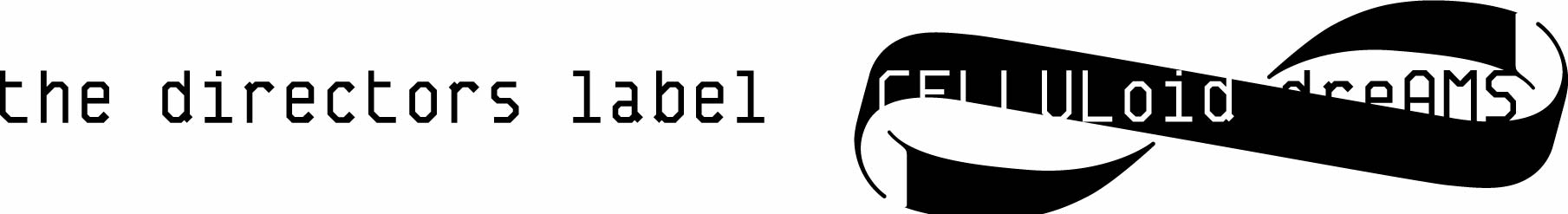 UTA+1 (310) 246-6033chasinY@unitedtalent.com